от _______________________ № ______Об организации работы по выявлению и уничтожению посевов растений,содержащих наркотические средства на территории муниципальногообразования «Турочакский район»В целях организации работы по своевременному выявлению и уничтожению очагов дикорастущей конопли на территории муниципального образования «Турочакский район», в соответствии с пунктом 3 статьи 29 Федерального закона от 08.01.1998 года №3-ФЗ «О наркотических средствах и психотропных веществах», Указом Президента Российской Федерации от 23 ноября 2020 года № 733 «Об утверждении Стратегии государственной антинаркотической политики Российской Федерации на период до 2030 года», Администрация муниципального образования «Турочакский район»ПОСТАНОВЛЯЕТ:Утвердить прилагаемые:1.1.  Положение об организации работы по выявлению и уничтожению посевов растений, содержащих наркотические средства, на территории муниципального образования «Турочакский район» (Приложение 1).1.2. Положение о рабочей группе по мониторингу территории муниципального образования «Турочакский район» на предмет произрастания растений, содержащих наркотические средства (Приложение 2).2. Настоящее постановление вступает в силу с момента его обнародования.3.   Контроль за исполнением настоящего постановления оставляю за собой.Глава муниципального образования «Турочакский район»                                                                               В.В. ОсиповПриложение 1                                                  УТВЕРЖДЕНО: Постановлением Администрации                                                                                 муниципального       образования                                                             «Турочакский район»                                                                               № ____ от «___» _______ 2021 г.ПОЛОЖЕНИЕ об организации работы по выявлению и уничтожению посевов растений, содержащих наркотические средства, на территории муниципального образования «Турочакский район»1. Общие положения1. Настоящее Положение об организации работы по выявлению и уничтожению посевов растений, содержащих наркотические средства, на территории муниципального образования «Турочакский район» (далее – Положение)  разработано в целях устранения причин и условий, способствующих совершению правонарушений, связанных со сбытом и потреблением наркотических средств каннабисной группы, и определяет порядок работы по выявлению и уничтожению посевов растений, содержащих наркотические средства или психотропные вещества либо их прекурсоры (далее – растения, содержащие наркотические средства), на территории муниципального образования «Турочакский район».2. Настоящее Положение, в соответствии с пунктом 1 Положения об уничтожении растений, содержащих наркотические средства или психотропные вещества либо их прекурсоры, утвержденным постановлением Правительства Российской Федерации от 22 декабря 2010 года № 1087, не распространяется на следующие случаи:а) культивирование растений, содержащих наркотические средства для использования в научных, учебных целях и в экспертной деятельности;б) культивирование сортов растений, содержащих наркотические средства, разрешенных для культивирования в промышленных целях (за исключением производства и изготовления наркотических средств и психотропных веществ);в) изъятие из незаконного оборота растений, содержащих наркотические средства, уничтожение которых осуществляется в порядке, предусмотренном для уничтожения содержащихся в них наркотических средств, психотропных веществ и их прекурсоров, дальнейшее использование которых признано нецелесообразным.2. Порядок организации работы по выявлению и уничтожению дикорастущих и незаконных посевов растений, содержащих наркотические средства1. Администрация муниципального образования «Турочакский район» (далее - Администрация) во взаимодействии с главами поселений муниципального образования «Турочакский район» в рамках реализации настоящего Положения предпринимает следующие меры по:организации и проведению специализированных профилактических мероприятий по выявлению и уничтожению дикорастущих и незаконных посевов растений, содержащих наркотические средства;экономической заинтересованности собственников земельных участков и землепользователей в борьбе с произрастанием растений, содержащих наркотические средства с учетом установленных норм и правил рационального землепользования и повышения контроля за использованием и состоянием земель;разъяснению среди населения вопросов об ответственности, связанной с незаконным выращиванием растений, содержащих наркотические средства, а также непринятием мер по уничтожению дикорастущих растений, включенных в перечень наркотических средств, психотропных веществ и их прекурсоров, подлежащих контролю в Российской Федерации;взаимодействию с руководителями предприятий, сельскохозяйственных кооперативов, осуществляющих деятельность на территории муниципального образования «Турочакский район» на необходимость принятия мер, направленных на уничтожение очагов произрастания растений, содержащих наркотические средства на участках земель, находящихся в их пользовании.2. Администрация формирует рабочую группу по мониторингу территории муниципального образования на предмет произрастания растений, содержащих наркотические средства (далее – рабочая группа). Рабочая группа действует в соответствии с Положением о рабочей группе, утвержденным настоящим постановлением. 3. Мероприятия по выявлению земель, садовых земельных участков, участков личного подсобного хозяйства, на которых произрастают растения, содержащие наркотические средства, определению площади произрастания дикорастущей конопли должны проводиться ежегодно в срок не позднее 20 июня текущего года.4. Установление собственников или пользователей земельных участков садоводческих участков, участков личного подсобного хозяйства, на которых произрастают растения, содержащие наркотические средства, проводятся главами сельских поселений муниципального образования «Турочакский район», во взаимодействии с отделом сельского хозяйства имущественных и земельных отношений администрации муниципального образования «Турочакский район»  в течение 3 рабочих дней с момента фиксации факта обнаружения произрастания растений, содержащих наркотические средства.5. Мероприятия по уничтожению посевов растений, содержащих наркотические средства, должны быть проведены в срок не позднее 20 июля текущего года (основной этап), далее – по мере обнаружения новых очагов произрастания дикорастущей конопли.6. Уничтожение растений, содержащих наркотические средства, проводятся любым технически доступным способом (агротехническим способом, механическим способом либо химическим способом) с соблюдением требований в области охраны окружающей среды, санитарно-эпидемиологического благополучия населения, пожарной безопасности.7. Применение гербицидов допускается в соответствии с Государственным каталогом (Справочником) пестицидов и агрохимикатов, разрешенных к применению на территории Российской Федерации и требованиями СанПиН 1.2.2584-10 «Гигиенические требования к безопасности процессов испытаний, хранения, перевозки, реализации, применения, обезвреживания и утилизации пестицидов и агрохимикатов». 8. Уничтожение растений, содержащих наркотические средства, в соответствии с пунктом 3 статьи 29 Федерального закона от 08.01.1998 года № 3-ФЗ «О наркотических средствах и психотропных веществах», осуществляется физическим лицом или юридическим лицом, являющимся собственников или пользователем земельного участка, на котором выявлено произрастание растений, содержащих наркотические средства.9. В случае, если растения, содержащие наркотические средства, произрастают на землях, не входящих в состав земель населенных пунктов муниципального образования «Турочакский район», на земельных участках, собственность на которые не разграничена, уничтожение зарослей конопли проводится Администрацией муниципального образования «Турочакский район». 10. В случае, если растения, содержащие наркотические средства, произрастают в границах населенного пункта на земельных участках общего пользования, занятых площадями, улицами, проездами, автомобильными дорогами, набережными, скверами, бульварами, водными объектами, пляжами и другими объектами, которые могут включаться в состав различных территориальных зон и не подлежат приватизации, уничтожение растений, содержащих наркотические средства, осуществляется органами местного самоуправления поселения, в соответствии со статьей 1, пунктом 2 статьи 7, статьи 53.1 Федерального закона от 08.01.1998 года № 3-ФЗ «О наркотических средствах и психотропных веществах», с подпунктами 19), 20), 30), 32) статьи 14, подпунктом 15) статьи 14.1 Федерального закона от 06.10.2003 года № 131-ФЗ «Об общих принципах организации местного самоуправления в Российской Федерации», подпунктом 3) статьи 12 Федерального закона от 23.06.2016 года № 182-ФЗ «Об основах системы профилактики правонарушений в Российской Федерации», пунктом 9 Стратегии государственной антинаркотической политики Российской Федерации на период до 2030 года, утвержденной Указом Президента РФ от 23.11.2020 года № 733, статьей 4  Закона Республики Алтай от 18 июня 2019 г. N 42-РЗ «О профилактике незаконного потребления наркотических средств и психотропных веществ, наркомании в молодежной среде в Республике Алтай».11. В случае непринятия юридическим и физическим лицом мер по уничтожению растений, содержащих наркотические средства, комиссия передает информацию в органы  внутренних дел, органы службы безопасности, Федеральную службу по надзору в сфере здравоохранения и социального развития ее территориальных органов для принятия мер по принудительному уничтожению конопли и решения вопроса о привлечении виновных лиц к административной ответственности по статье 10.5 Кодекса РФ об административных правонарушениях.Приложение 2                                                   УТВЕРЖДЕНО:   Постановлением Администрации                                                                                 муниципального       образования                                                             «Турочакский район»                                                                               № ____   от «__» _______ 2021 г.ПОЛОЖЕНИЕо рабочей группе по мониторингу территории муниципального образования «Турочакский район» на предмет произрастания растений, содержащих наркотические средстваОбщие положения1. Рабочая группа по мониторингу территории муниципального образования «Турочакский район» на предмет произрастания растений, содержащих наркотические средства (далее – рабочая группа), создается в целях систематического проведения мероприятий по выявлению на подведомственных территориях посевов растений, содержащих наркотические средства или психотропные вещества либо их прекурсоры (далее - растения, содержащие наркотические средства), и последующего их уничтожения.2. Рабочая группа в своей деятельности руководствуется Федеральным законом от 08.01.1998г. № 3-ФЗ «О наркотических средствах и психотропных веществах», Положением об уничтожении растений, содержащих наркотические средства или психотропные вещества либо их прекурсоры, утвержденным Постановлением Правительства Российской Федерации от 22 декабря 2010 года №1087, Положением об организации работы  по выявлению и уничтожению посевов растений, содержащих наркотические средства, на территории муниципального образования «Турочакский район».2. Основные задачи и функции рабочей группы1. Основными задачами рабочей группы являются:1) организация работы по своевременному выявлению и уничтожению растений, содержащих наркотические средства, на территории муниципального образования «Турочакский район»;2) координация деятельности глав сельских поселений муниципального образования «Турочакский район» по противодействию незаконному обороту наркотических средств каннабисной и опиумной групп, а также организация взаимодействия с подразделениями территориальных органов федеральных органов исполнительной власти и государственными органами исполнительной власти муниципального образования «Турочакский район», с общественными объединениями и организациями;3) разработка мер, направленных на противодействие незаконному обороту наркотических средств каннабисной и опиумной групп на территории сельских поселений муниципального образования «Турочакский район».2. Рабочая группа в соответствии с возложенными на нее задачами обеспечивает в установленном порядке:1) формирование плана мероприятий по выявлению и уничтожению дикорастущих и незаконных посевов растений, содержащих наркотические средства, на территории муниципального образования на соответствующий год;2) проведение рейдов по выявлению земель, садоводческих участков, участков личного подсобного хозяйства, на которых произрастают растения, содержащие наркотические средства.3) составление единых схем местностей незаконных посевов растений, содержащих наркотические средства, на основе поступающей информации, независимо от источников.4) проведение обследования земель, подведомственных администрациям сельских поселений муниципального образования «Турочакский район» и населенных пунктов на предмет обнаружения посевов растений, содержащих наркотические средства, составление актов о размерах таких площадей, определение расчета сил, средств и времени, необходимых для уничтожения обнаруженных зарослей и посевов.5) организация работы по уничтожению растений, содержащих наркотические средства собственниками, пользователями земель, органами местного самоуправления поселений, администрацией;6) своевременная организация работы по комиссионному обследованию земель на предмет проверки мероприятий по уничтожению выявленных дикорастущих зарослей и незаконных посевов растений, содержащих наркотические средства.3.Организация деятельности рабочей группы1. Состав рабочей группы утверждается ежегодно протоколом антинаркотической комиссии муниципального образования «Турочакский район».        2. Члены рабочей группы, в рамках возложенных на них полномочий:участвуют в заседаниях антинаркотической комиссии муниципального образования «Турочакский район» по мере необходимости; участвуют в проведении рейдов по выявлению земель, садоводческих участков, участков личного подсобного хозяйства, на которых произрастают растения, содержащие наркотические средства;организуют работу по выполнению межведомственного плана мероприятий по выявлению и уничтожению дикорастущих и незаконных посевов растений, содержащих наркотические средства, на территории муниципального образования «Турочакский район» на соответствующий год, утвержденный протоколом антинаркотической комиссии муниципального образования «Турочакский район»;участвуют в проведении рейдов с целью проверки выполнения предписания, подтверждения факта уничтожения растений, содержащих наркотические средства.3. Члены рабочей группы:взаимодействуют с представителями органов внутренних дел, запрашивают копии предписаний на уничтожение растений, содержащих наркотические средства; формируют сводный реестр земельных участков, на которых выявлен факт произрастания растений, содержащие наркотические средства;осуществляют внутренний контроль за исполнением предписания;по окончании срока исполнения предписания организуют повторный выезд рабочей группы с целью проверки факта исполнено предписание или нет;выполняют иную работу, необходимую для эффективной деятельности рабочей группы.4. В случае неисполнения юридическими лицами и физическими лицами обязанности по уничтожению наркосодержащих растений, а также непринятия мер юридическими лицами и индивидуальными предпринимателями по уничтожению остатков посевов, образовавшихся в процессе их культивирования, должностные лица органов внутренних дел, органов федеральной службы безопасности, главами сельских поселений муниципального образования «Турочакский район» выносят предписание об уничтожении наркосодержащих растений либо остатков их посевов в установленный срок по форме согласно приложению к настоящему Положению.Предписание составляется в 2 экземплярах, один из которых вручается под расписку руководителю юридического лица или физическому лицу, в том числе индивидуальному предпринимателю. В случае невозможности вручить предписание указанным лицам, а также в случае их отказа дать расписку о получении предписания оно направляется юридическому лицу или физическому лицу, в том числе индивидуальному предпринимателю, заказным почтовым отправлением с уведомлением о вручении.5. Юридические лица и физические лица, в том числе индивидуальные предприниматели, обязаны в течение 3 рабочих дней со дня уничтожения наркосодержащих растений либо остатков посевов, образовавшихся в процессе их культивирования, письменно уведомить об этом уполномоченный орган, вынесший предписание.                        Собственнику (пользователю) земельного                                       участка _____________________________________________________________________________________________________                                                  ____________________________________(должность, ф.и.о.                                               руководителя юридического                                                лица, юридический адрес                                               (местонахождение), ф.и.о.                                                физического лица, место                                                      регистрации)Предписание № _____об уничтожении наркосодержащих растений"__" ___________ 20__ г. __________________________________________________(место предъявления предписания)В     связи     с      обнаружением      наркосодержащих       растений__________________________________________________________________________(указываются виды дикорастущих либо культивируемых наркосодержащих растений)__________________________________________________________________________   на земельном участке, расположенном _________________________________________________________________________,                                                                                          (местонахождение)принадлежащем _______________________________________________________________________________,                                  (указывается собственник (пользователь) земельного участка)в   целях   противодействия   незаконному   обороту наркотических средств, психотропных  веществ и их прекурсоров в соответствии с Федеральным законом «О наркотических средствах и психотропных веществах» предписываю:1.  Уничтожить обнаруженные  наркосодержащие  растения  с  соблюдениемтребований в области охраны окружающей среды, санитарно-эпидемиологическогоблагополучия населения и пожарной безопасности.2. Срок уничтожения__________________________________________________3. Об исполнении настоящего предписания письменно уведомить в 3-дневныйсрок со дня уничтожения наркосодержащих растений.____________________  _____________________  ______________________________              (должность)                                               (подпись)                           (ф.и.о. руководителя  уполномоченного органа)Предписание получил: ______________________  ______________________________                                                                                  (подпись)                                                            (ф.и.о.)Дата "__" ___________ 20__ г. время ______ час. ______ мин.РЕСПУБЛИКА АЛТАЙАДМИНИСТРАЦИЯМУНИЦИПАЛЬНОГО ОБРАЗОВАНИЯ«ТУРОЧАКСКИЙ РАЙОН»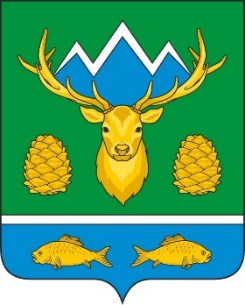 АЛТАЙ РЕСПУБЛИКАМУНИЦИПАЛ ТОЗОЛМОАДМИНИСТРАЦИЯЗЫ«ТУРОЧАК АЙМАК»ПОСТАНОВЛЕНИЕПОСТАНОВЛЕНИЕПОСТАНОВЛЕНИЕJОПJОПJОП